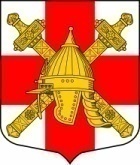 СОВЕТ ДЕПУТАТОВ СИНЯВИНСКОГО ГОРОДСКОГО ПОСЕЛЕНИЯ КИРОВСКОГО  МУНИЦИПАЛЬНОГО РАЙОНА ЛЕНИНГРАДСКОЙ ОБЛАСТИР Е Ш Е Н И Еот  28 апреля  2022 года № 16Об утверждении порядка определения платы за использование земельных участков, находящихся в собственности Синявинского городского поселения Кировского муниципального района Ленинградской области, для возведения гражданами гаражей, являющихся некапитальными сооружениями.В соответствии с Федеральным законом от 06.10.2003 N 131-ФЗ "Об общих принципах организации местного самоуправления в Российской Федерации", пунктом 2 статьи 39.36-1.Земельного кодекса Российской Федерации, Уставом Синявинского городского поселения Кировского муниципального района Ленинградской области, совет депутатов решил:1. Утвердить Порядок определения платы за использование земельных участков, находящихся в собственности Синявинского городского поселения Кировского муниципального района Ленинградской области, для возведения гражданами гаражей, являющихся некапитальными сооружениями, согласно приложению.2. Настоящее решение подлежит официальному опубликованию в средстве массовой информации газете «Наше Синявино» и размещению на официальном сайте Синявинского городского поселения Кировского муниципального района Ленинградской области в информационно-телекоммуникационной сети «Интернет» по адресу: https://lo-sinyavino.ru/.3. Настоящее решение вступает в силу после его официального опубликования.Глава муниципального образования                                           О.Л. ГорчаковПРИЛОЖЕНИЕк решению совета депутатовот 28 апреля  № 16Порядок определения платы за использование земельных участков, находящихся в собственности Синявинского городского поселения Кировского муниципального района Ленинградской области, для возведения гражданами гаражей, являющихся некапитальными сооружениями.1. Настоящий Порядок устанавливает правила определения платы за использование земельных участков, находящихся в собственности Синявинского городского поселения Кировского муниципального района Ленинградской области, для возведения гражданами гаражей, являющихся некапитальными сооружениями.2. Размер платы за использование земельных участков, находящихся в собственности Синявинского городского поселения Кировского муниципального района Ленинградской области, для возведения гражданами гаражей, являющихся некапитальными сооружениями, определяется администрацией Синявинского городского поселения Кировского муниципального района Ленинградской области (далее – Администрация Синявинского городского поселения).3. Размер платы за использование земельных участков, находящихся в собственности Синявинского городского поселения Кировского муниципального района Ленинградской области, для возведения гражданами гаражей, являющихся некапитальными сооружениями, определяется Администрацией Синявинского городского поселения в расчете на год по следующей формуле:РПл = (КС x Ст) x КЧS x Кд / Кг,где:РПл - размер платы (руб.);КС - кадастровая стоимость земельного участка (руб.);Ст - ставка земельного налога для земельных участков с видом разрешенного использования, предусматривающим возведение гаражей, устанавливаемая решением совета депутатов Синявинского городского поселения Кировского муниципального района Ленинградской области (%);КЧS - коэффициент площади земельного участка (применяется равный 1). В случае если для возведения гаража, являющегося некапитальным сооружением, используется часть земельного участка, коэффициент рассчитывается по следующей формуле:КЧS = Sч / Sобщ,где:Sч - площадь части земельного участка, используемого для возведения гаража, являющегося некапитальным сооружением (кв. м);Sобщ - общая площадь земельного участка (кв. м);Кд - количество дней использования земельного участка для возведения гаража, являющегося некапитальным сооружением, в течение календарного года (дни);Кг - количество дней в году (365 или 366 дней).4. Перерасчет размера платы за использование земельных участков, находящихся в собственности Синявинского городского поселения Кировского муниципального района Ленинградской области, для возведения гражданами гаражей, являющихся некапитальными сооружениями, производится Администрацией Синявинского городского поселения с 1 января календарного года, следующего за годом, в котором утверждены новые результаты определения кадастровой стоимости земельных участков, и не позднее 1 февраля направляется Администрацией Синявинского городского поселения заказным письмом гражданину.Основанием для перерасчета является принятие акта об утверждении результатов определения кадастровой стоимости земельных участков или выписка из Единого государственного реестра недвижимости о кадастровой стоимости земельного участка, которая запрашивается Администрацией Синявинского городского поселения в рамках межведомственного информационного взаимодействия.